1) SELECIONAR TERMO DE RESPONSABILIDADE  CLICAR EM EMISSÃO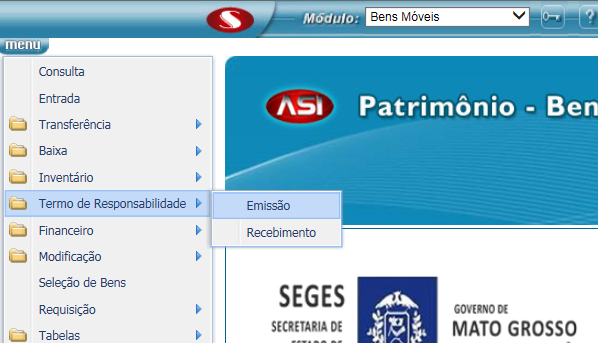 2)PREENCHER OS CAMPOS:UG (MT PREV) E PRESSIONAR F7UL (INFORMAR O CÓDIGO) E PRESSIONAR F7CLICAR EM NÃO NO CAMPO EXIGIR ASSINATURA ELETRÔNICA?CLICAR EM CONFIRMAR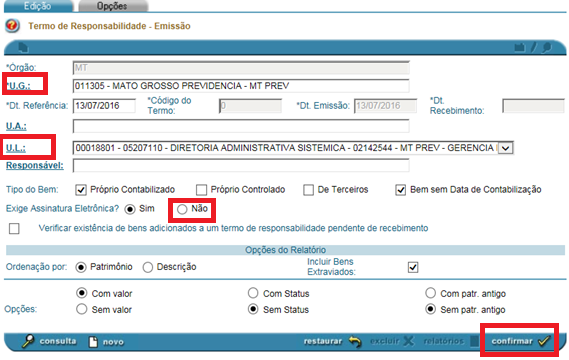 3) SELECIONAR O TERMO E CLICAR EM GERAR.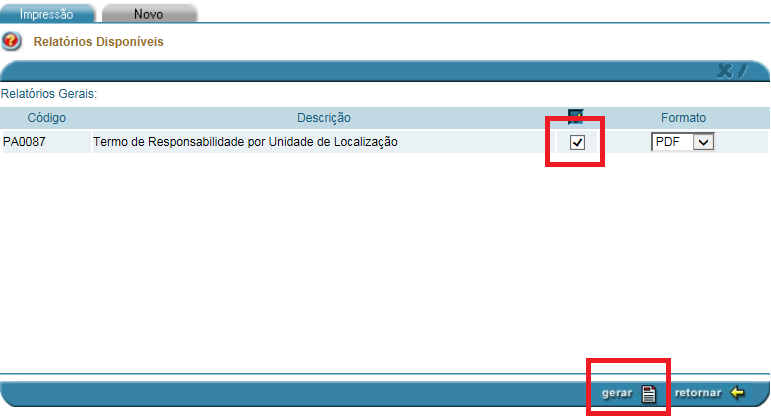 